 RASSEMBLEMENT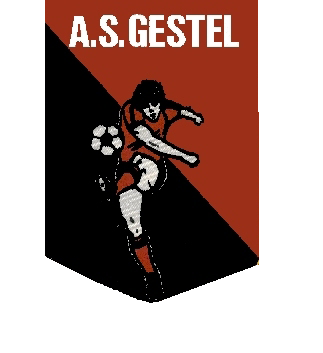 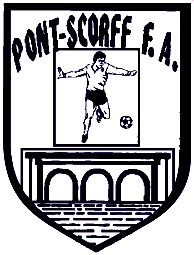 U6 - U7U10-U11U12-U133 place de la maison des princes						Stade du Lain56 620 PONT-SCORFF								56 530 GESTELMadame, Monsieur,L’entente Gestel Pont-Scorff a le plaisir de vous convier à son rassemblement de foot animation le SAMEDI 3 JUIN à partir de 10H au complexe sportif du Lain à Gestel.Les équipes seront composées de : 4 joueurs + 1 remplaçant pour le plateau des U6-U75 joueurs + 2 remplaçants pour les catégories U10-U11 et U12-U13.Chaque équipe sera récompensée.Seules les 20 premières équipes dans chaque catégorie seront retenues.Amitiés sportivesFabien LE DIORE							Sylvie GUILLERMERéférent Foot Animation						Référent Foot AnimationTél : 06.37.07.17.08							Tél : 06.37.52.32.35